Занятие 11.Тема:  «Айва продолговатая (обыкновенная)»Астра, азбука, айва
Начинаются на А.
И кончаются на А
Астра, азбука, айва.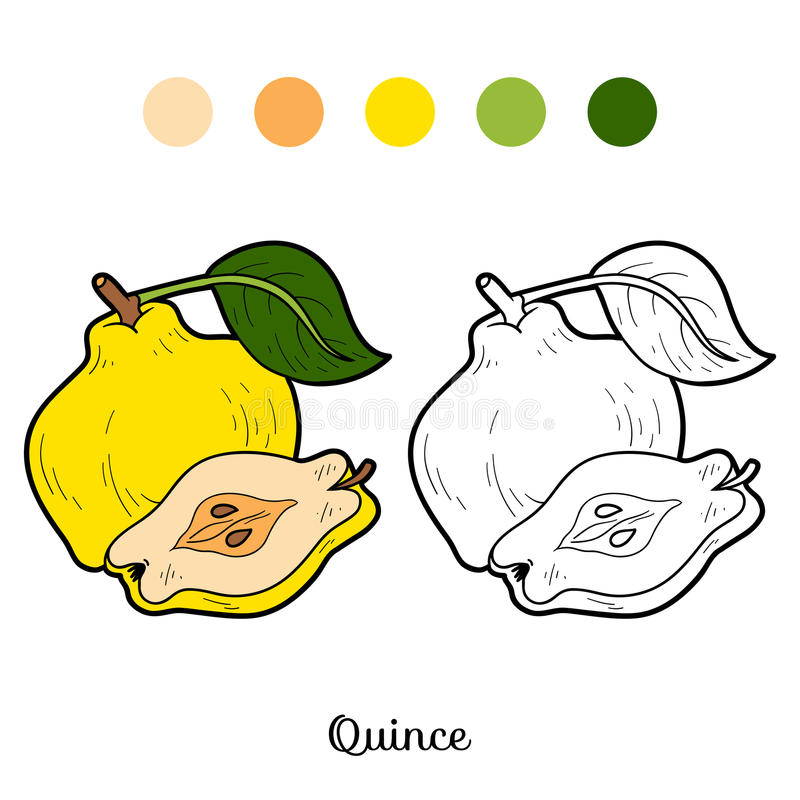 В наших садах выращивают разные сорта айвы. Крупнее, мельче и с разным по силе ароматом. В дикой природе плоды айвы мельче.И дикой природе существует только один вид этого растения.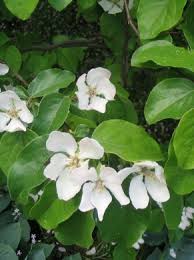 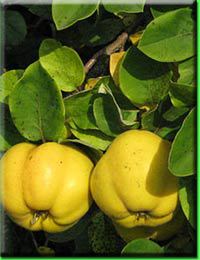 Айва очень на грушу похожа,Но это совсем не одно и то же.Она тверда, как будто  дуб,Попробуешь – сломаешь зуб.Но, если сваришь ты варенье,Получишь удовлетворенье.  (Автор: Евгений Мартишин)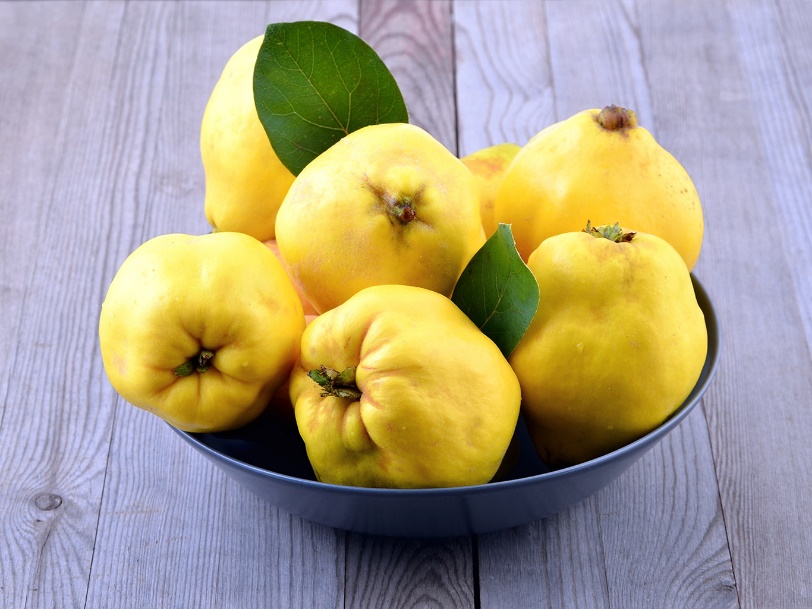 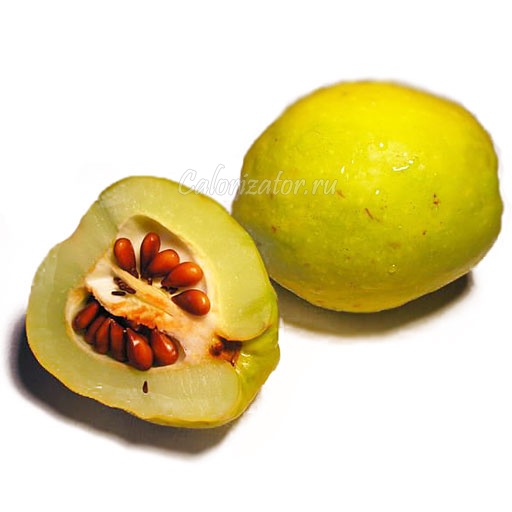 Что можно приготовить из айвы?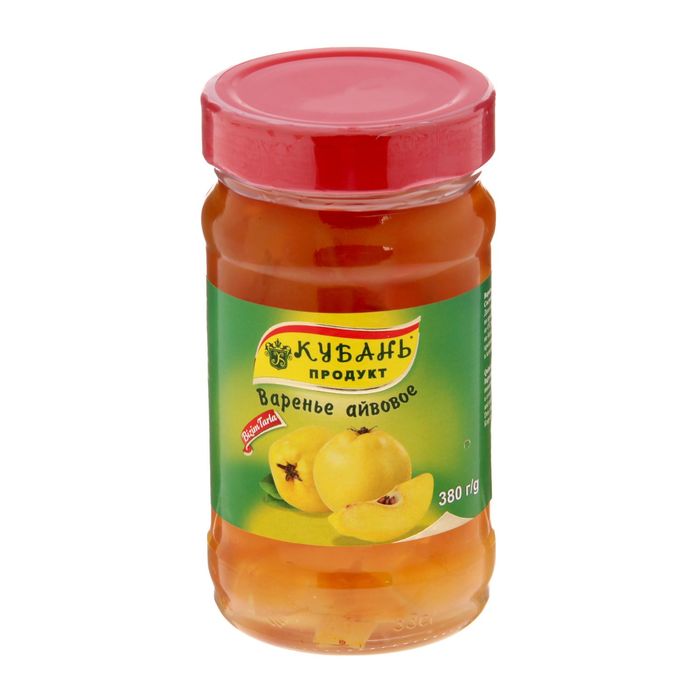 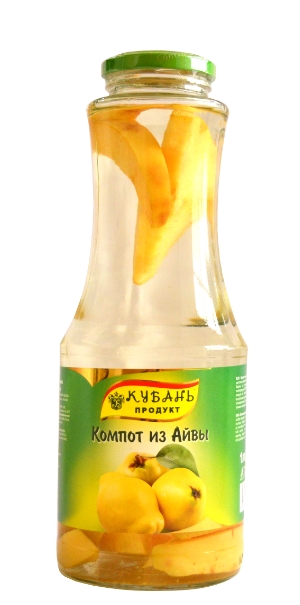 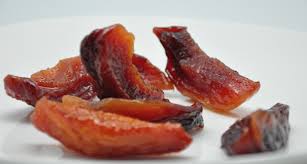 	Варенье	Компот	Цукаты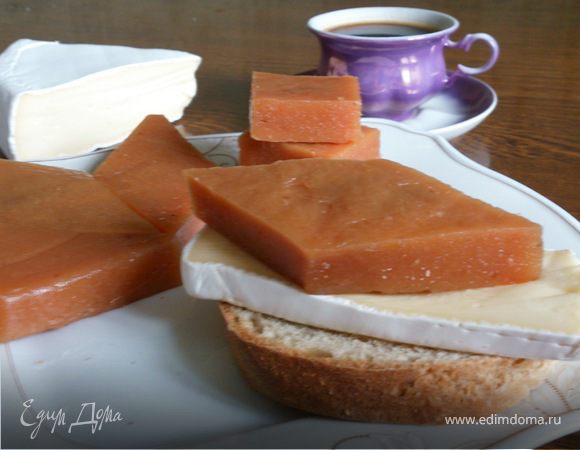 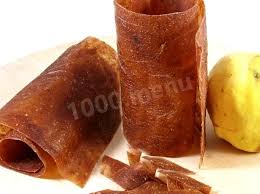                       Пастила	                                          Мармелад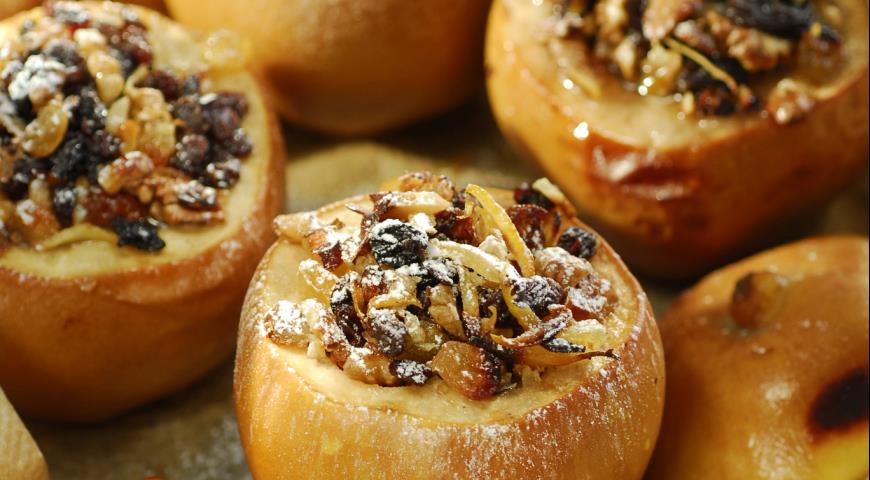 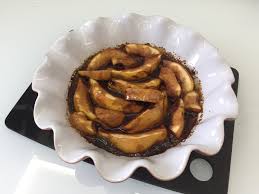 Фаршированная айва	Печёная айва* Айва - признанное сырье для получения желе. Слово «мармелад» происходит от португальского названия айвы «мармело».В банке толстой трехлитровой 
Продается джем айвовый 
Из плодов бугристых, желтых 
С медом мелко перетертых.
Ароматный этот джем, 
Есть советуем мы всем. 
Организм он очищает 
И микробы прогоняет.Да, айву ценят и за её прекрасные лекарственные свойства. Причём, в варёном виде айва очищает от микробов организм ещё лучше.